Publicado en Ciudad de México el 26/07/2022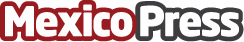 "Increíbles precios de verano que Xiaomi trae para julio"Xiaomi ofrece increíbles descuentos en artículos que se adaptan al estilo de vida como: Xiaomi 12, Xiaomi 11T Pro y Xiaomi 11 Lite 5G NEDatos de contacto:Luis Medina • Account Executive • Zeno Group Mexico(55) 40309149Nota de prensa publicada en: https://www.mexicopress.com.mx/increibles-precios-de-verano-que-xiaomi-trae Categorías: Sociedad Consumo Dispositivos móviles Ciudad de México Innovación Tecnológica http://www.mexicopress.com.mx